金門縣金城鎮民代表會代表出國考察報告考察人員考察人員翁沂杰考察地點/國家考察地點/國家馬來西亞考察期間考察期間109年2月22日起至109年2月25日止共4天考察事由/目的考察事由/目的參加馬來西亞吉膽島金浯江會館六十八週年慶報告日期報告日期109年3月2日本文考察紀要第一天(109年2月20日)：金門-台北第二天(109年2月22日)：台北-吉隆坡第三天(109年2月23日)：吉隆坡巴生吉膽島第四天(109年2月24日)：吉隆坡巴生吉膽島第五天(109年2月25日)：吉隆坡-台北第六天(109年2月26日)：台北-金門本文考察心得馬來西亞雪蘭莪州巴生及其近海的吉膽島，是該國聚集最多金門人的地方，也是出現金門人會館最早的地方。其中，浮羅吉膽（PulauKetam，意為螃蟹島）是一個距離巴生港12海浬的紅樹林島嶼，分為吉膽村（島西）和五條港村（島東），兩村之間並沒有道路相通，只能藉由船隻運行來往，島上居民主要以海南人、潮州人、同安人、金門人等為主。島上華人社群的經營自1920年起，鄉僑在此經商日增，也有不少漁民來到此地，為了鞏固社群的地位，倡議組織金浯江聯絡所（俗稱柴皮宮），之後進一步更名金浯江。1952年，金浯江為符合社團註冊法令，乃草擬章程，申請註冊，名稱改為浮羅吉膽金浯江會館，是年十月，獲批准為合法註冊社團。本屆金浯江會館六十八週年的會慶活動是於2月23日舉行，由王木財主席發起會館教育基金募款，期能獎助會員子弟升學之需。透過沂杰發起及金門大學閩南文化研究所校友響應，共籌募到12,000馬幣，希望盡一份微薄的心力，為僑親、華僑教育做一些貢獻。    此行，除了拜訪吉膽島外，亦聯絡了雪蘭莪巴生金門會館、福建會館等組織，讓鄉親們感受到來自故鄉的關懹。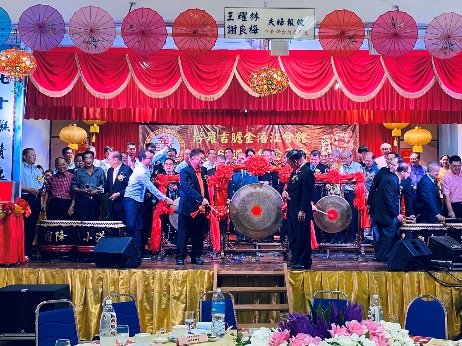 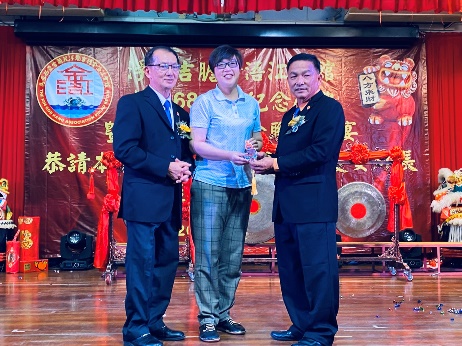 參與晚會現場           翁沂杰代表捐贈教育基金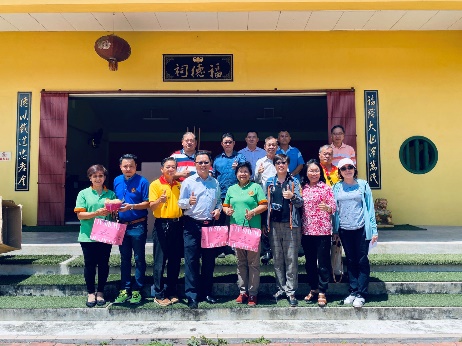 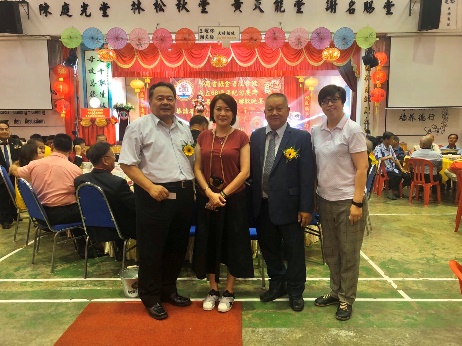 拜會福建會館   與巴生金門會館及駐馬大使聯繫鄉誼本文建議事項無